Конспект урокаПредмет: Алгебра и начала математического анализаКласс: 11Тема: Экстремумы функцийТип урока: Урок рефлексии.Цели урокаОбразовательные:Опираясь на знания учащихся по производной функции помочь осознать и закрепить определение понятий критических, стационарных точек и точек экстремума; необходимое и достаточное условие существования экстремума функции.Создать условие для закрепления учащимися умения  аналитически и графически определять наличие у функции критических, стационарных точек и точек экстремума. Подготовить учащихся  к сдаче  ЕГЭ.Развивающие: Способствовать развитию учебно-познавательной деятельности, логического мышления.Воспитательные:Сформировать умения наблюдать, подмечать закономерности, обобщать, проводить рассуждения по аналогии.Развивать мышление, внимание, речь обучающихся.Сформировать обще трудовые умения  в условиях наибольшей ответственности и ограниченности во времени.Воспитывать умение прислушиваться к другому мнению и отстаивать свою точку зрения.Методы обучения:ЭвристическийИсследовательскийПрактическийТехнология: ТРКМПриёмы:«Кластер»,«Верите ли вы, что…»,«ЗХУ».Форма организации работы на уроке: ФронтальнаяГрупповаяИндивидуальнаяОборудование к уроку:Компьютер, мультимедийный проектор.Презентация в Power Point.Карта урока. Ход урока:Организационный момент (2 минуты)Проверить готовность класса к уроку, наличие текстов, черновиков, учебников.Вызов (8 минут)Отметить начальный уровень знаний по теме «Экстремумы функции» на лесенке достижений. Определить цели обучающихся на уроке. Заполнить 1 и 2 столбик таблицы «ЗХУ»Игра «Верите ли  вы, что…» 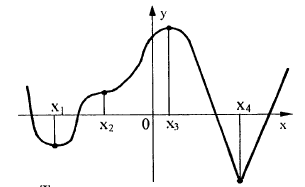 Самостоятельная отметка обучающимися своего нового уровня на лесенке достижений.Составление кластера.3.Осмысление. (15 мин.)Задание 2: Вычислить производную функции.   (задание выполняется самостоятельно, с дальнейшей самопроверкой, количество правильных заданий отмечают в листе самоконтроля)Дополнительное задание:На рисунке изображён график функции y=f (x). На оси абсцисс отмечены восемь точек: x1, x2, x3, x4, x5, x6, x7, x8. В скольких из этих точек производная функции f (x) отрицательна?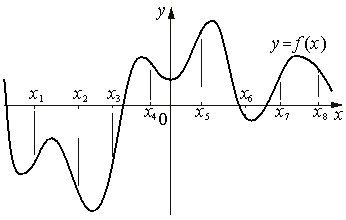 На рисунке изображён график y=f '(x) — производной функции f(x), определённой на интервале (− 11 ; 6). Найдите количество точек минимума функции f(x), принадлежащих отрезку [− 6 ; 4].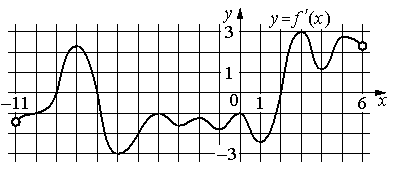 Разминка. Разгадывание ребусов.Работа в группах. Решение задач из открытого банка заданий ЕГЭ.№1. На рисунке изображён график y=f ′(x) — производной функции f(x), определённой на интервале (−9; 8). Найдите точку экстремума функции f(x) на отрезке [−3; 3].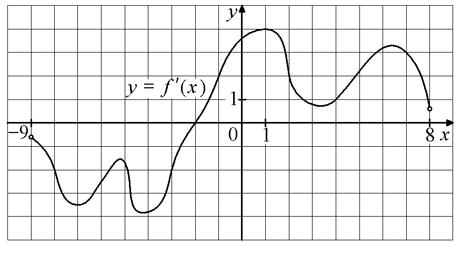 №2. На рисунке изображён график функции y=f ′(x) — производной функции f(x), определённой на интервале (− 3 ; 8). Найдите точку минимума функции f(x).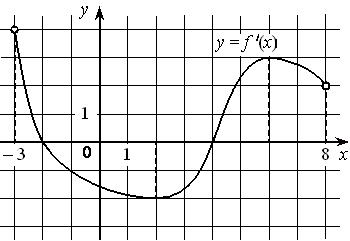 №3. На рисунке изображён график функции y=f (x), определённой на интервале (− 9; 5). Найдите количество точек, в которых производная функции f (x) равна 0.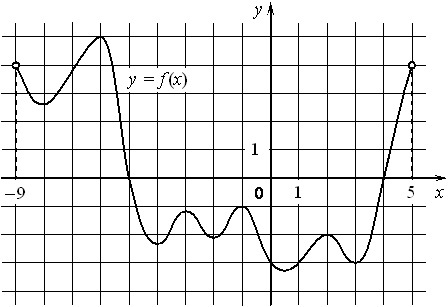 №4. На рисунке изображён график функции y=f(x), определённой на интервале (− 6 ; 6). Найдите количество решений уравнения f '(x)=0 на отрезке [− 4,5 ; 2,5].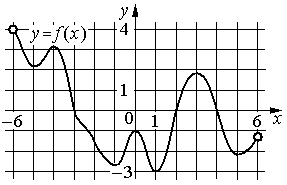 Индивидуальная работа (10 мин.)№1. Найдите наибольшее значение функции y=x3−6x2+9x+5 на отрезке [0; 3].№2. Найдите наибольшее значение функции y=x3−x2−8x+4 на отрезке [1; 3].Самопроверка.Рефлексия. (5 мин.)Заполнить 3-й столбик таблицы «ЗХУ».Домашнее задание:№ 533, 534 (1 столбик)Дополнительно: Сайт ФИПИ; открытый банк заданий; раздел «Начала математического анализа», стр. 6 Лист диагностикиФамилия, имя  _____________________________________________________Отметить  на шкале достижений свой уровень подготовленности на начало занятия.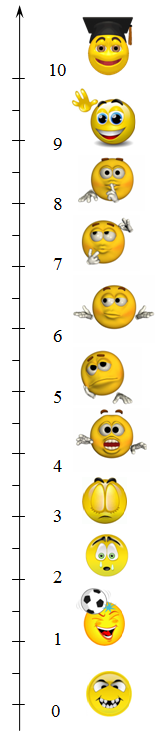 После каждого этапа занятия занести результат в таблицу и отметить на шкале достижений свой новый уровень.Карточка 1Задание 1«Верите ли вы, что…»Самостоятельная работа№1. Найдите наибольшее значение функции y=x3−6x2+9x+5 на отрезке [0; 3].№2. Найдите наибольшее значение функции y=x3−x2−8x+4 на отрезке [1; 3].Задание 2 «Кто быстрее»1.Вычислить производную функции:   Задание 2 «Кто быстрее»Дополнительное задание:№1. На рисунке изображён график функции y=f (x). На оси абсцисс отмечены восемь точек: x1, x2, x3, x4, x5, x6, x7, x8. В скольких из этих точек производная функции f (x) отрицательна?№2. На рисунке изображён график y=f '(x) — производной функции f(x), определённой на интервале (− 11 ; 6). Найдите количество точек минимума функции f(x), принадлежащих отрезку [− 6 ; 4].Для кластера (понятия, между которыми надо установить связи):Точки минимумаТочки максимумаТочки экстремума функцииСтационарные точкиКритические точкиТочки перегибаТочки, в которых функция имеет производную, равную нулюТочки, в которых функция не дифференцируемаЗнаю(вызов: актуализация опыта ученика)Хочу узнать(вызов: формулирование целей, мотивация ученика)Узнал + перспективы(рефлексия)Производная.Экстремумы функции.Монотонность функции.Уточнить понятия «критические точки», «стационарные точки», «экстремум» и «точки экстремума».Научиться решать задания ЕГЭ по теме «Экстремумы функции»УтверждениеДаНетТочка X1 - критическая точка.+Точка X1 - стационарная точка.+Точка X1 - точка экстремума.+Точка X1 - точка максимума.+Точка X2 - критическая точка.+Точка X2 - стационарная точка.+Точка X2 - точка экстремума.+Точка X2 - точка перегиба.+Точка X3  - критическая точка.+Точка X3 - стационарная точка.+Точка X3 - точка экстремума.+Точка X3 - точка миниимума.+№ЗаданиеОтвет1f(x) = 3х2 – 4х + 5f '(x) = 6х – 42f(x) = sin x – cos xf '(x) = cos x + sin x 3f(x) = ex + ln xf '(x) = ex + 4f(x) = е2х -  6ех + 7f '(x) = 2е2х -  6ех5f(x) = - х3 + 3х2 + 9 х - 29f '(x) = - 3х2 + 6х + 9  Этап урокаРезультат1. «Верите ли  вы, что…»+±2. Составление кластера+±3. Эстафета «Кто быстрее»+±4. Работа в группах (взаимообучение)1. (своё  задание) +   2. (задание товарищей)   +   (доп. задание)+   5. Индивидуальная работа (самопроверка)1.  +   2.  +   Знаю(вызов: актуализация опыта ученика)Хочу узнать(вызов: формулирование целей, мотивация ученика)Узнал + перспективы(рефлексия)УтверждениеДаНетТочка X1 - критическая точка.Точка X1 - стационарная точка.Точка X1 - точка экстремума.Точка X1 - точка максимума.Точка X2 - критическая точка.Точка X2 - стационарная точка.Точка X2 - точка экстремума.Точка X2 - точка перегиба.Точка X3  - критическая точка.Точка X3 - стационарная точка.Точка X3 - точка экстремума.Точка X3 - точка миниимума.№ЗаданиеОтвет1f(x) = 3х2 – 4х + 52f(x) = sin x – cos x3f(x) = ex + ln x4f(x) = е2х -  6ех + 75f(x) = - х3 + 3х2 + 9 х - 29